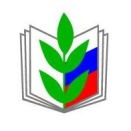 ПРОФЕССИОНАЛЬНЫЙ СОЮЗ РАБОТНИКОВ НАРОДНОГО ОБРАЗОВАНИЯ И НАУКИ РОССИЙСКОЙ ФЕДЕРАЦИИПЕРМСКАЯ КРАЕВАЯ ОРГАНИЗАЦИЯ ПРОФЕССИОНАЛЬНОГО СОЮЗАРАБОТНИКОВ НАРОДНОГО ОБРАЗОВАНИЯ И НАУКИ РОССИЙСКОЙ ФЕДЕРАЦИИ(ПЕРМСКАЯ КРАЕВАЯ ОРГАНИЗАЦИЯ ОБЩЕРОССИЙСКОГО ПРОФСОЮЗА ОБРАЗОВАНИЯ)ПРЕЗИДИУМПОСТАНОВЛЕНИЕ«28» сентября  2023 г.			г. Пермь					№  33«Об участии Пермской краевой организации Общероссийского Профсоюза образования во Всероссийской акции профсоюзов в рамках Всемирного дня действий «За достойный труд» в 2023 году».СЛУШАЛИ: Шелатонову Т.Н., заместителя председателя Пермской краевой организации Общероссийского Профсоюза образования об участии Пермской краевой организации Профсоюза во Всероссийской акции профсоюзов в рамках Всемирного дня действий «За достойный труд» в 2023 году.Ежегодно 7 октября во Всемирный день действий «За достойный труд!» профсоюзы проводят акции в защиту законных прав и интересов трудящихся. Приоритетными задачами профсоюзных организаций являются достойная заработная плата работников, безопасные условия труда, развитие социального партнёрства и расширение возможностей объединения в профсоюзы для всех категорий трудящихся. Профсоюзы выступают за повышение реального содержания минимального размера оплаты труда и прожиточного минимума, обязательность распространения отраслевых и региональных соглашений на всех работодателей, а также скорейшее принятие закона, регулирующего трудовые отношения платформенных занятых и новой редакции закона о занятости населения. Ведется непрерывная работа по включению в коллективные договоры и соглашения льгот и гарантий для участников специальной военной операции. Несмотря на социально-ориентированную политику государства, борьба за достойный труд в России не теряет своей актуальности. Значительное количество граждан продолжает трудиться в сегменте низко квалифицированного труда в качестве самозанятых, платформенных занятых. Недобросовестными работодателями предпринимаются попытки сведения норм, зафиксированных в документах социального партнерства, к декларативным. Большого внимания требуют условия труда и занятости  в государственном секторе экономики, а также повышение роли коллективных договоров и соглашений.ПОСТАНОВИЛИ:Принять участие во Всемирном дне действий «За достойный труд», проводимом Федерацией Независимых Профсоюзов России, под девизом «Социальное партнерство – гарантия достойного труда» в период с 25 сентября по 7 октября 2023 года, в том числе в мероприятиях Пермского крайсовпрофа: заседаниях краевой и территориальных трехсторонних комиссий по регулированию социально-трудовых отношений, агитационном автопробеге 5 октября 2023 года по маршруту г. Пермь – г. Лысьва - г. Березники – г. Пермь с проведением митингов в г. Лысьва и г. Березники. Использовать на мероприятиях Всероссийской акции профсоюзов рекомендуемые лозунги (приложение  1 к постановлению президиума от 28.09.2023 г. № 33).Территориальным организациям Профсоюза:- провести разъяснительную работу среди председателей первичных профсоюзных организаций  о целях, задачах и формах участия в акции;- принять участие в интернет-акции для председателей территориальных организаций профсоюзов на сайте ФНПР (7oct.fnpr.ru);- осветить акцию в группах Профсоюза в соцсетях, местных средствах массовой информации;- проинформировать социальных партнеров об акции профсоюзов и формах её проведения;- в срок до 9 октября подготовить по результатам участия во Всероссийской акции профсоюзов информацию о проблемах кадрового обеспечения учебно-воспитательного процесса в образовательных организациях разных типов в начале 2023/2024 учебного года, об условиях и оплате труда педагогических и иных работников образовательных организаций, в том числе оплате труда педагогических работников в рамках внеурочной деятельности за проведение занятий «Разговоры о важном», профориентационного часа, обеспечении компенсационных выплат педагогическим работникам за осуществление наставнической деятельности в образовательных организациях и иных проблемах, и направить эти материалы в крайком Профсоюза;Председателям первичных профсоюзных организаций:- провести со 2 по 6 октября 2023 года собрания в трудовых коллективах с единой повесткой «Социальное партнёрство – гарантия достойного труда»;- принять участие в интернет-акции для председателей первичных профсоюзных организаций на сайте ФНПР (7oct.fnpr.ru).- выразить в рамках акции солидарность с трудящимися ДНР, ЛНР, Запорожской и Херсонской областей. Принять дополнительные меры по оказанию гуманитарной помощи гражданам ДНР, ЛНР, Запорожской и Херсонской областей;- поместить в профсоюзных уголках информацию о проведении акции, её девиз и логотип;- в срок до 5 октября направить информацию в территориальные организации Профсоюза о проблемах кадрового обеспечения учебно-воспитательного процесса в образовательных организациях разных типов в начале 2023/2024 учебного года, об условиях и оплате труда педагогических и иных работников образовательных организаций, в том числе оплате труда педагогических работников в рамках внеурочной деятельности за проведение занятий «Разговоры о важном», профориентационного часа, обеспечении компенсационных выплат педагогическим работникам за осуществление наставнической деятельности в образовательных организациях и иных проблемах.Контроль за выполнением постановления возложить на Т.Н. Шелатонову, заместителя председателя Пермской краевой организации Общероссийского Профсоюза образования.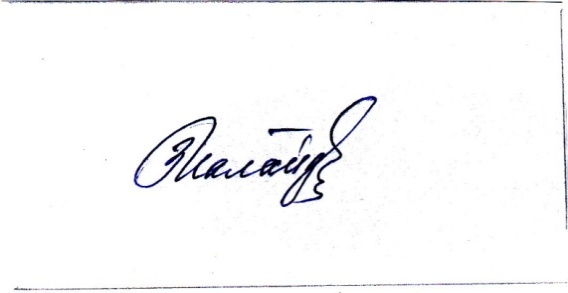 ПредседательПермской краевой организацииОбщероссийского Профсоюза образования	З.И. ГалайдаПриложение № 1к постановлению президиумаот 28 сентября 2023 года № 33Рекомендуемые лозунги для использования на мероприятиях Всероссийской акции профсоюзов в рамках Всемирного дня действий «За достойный труд!» в 2023 годуСправедливая экономика – залог развития России!За развитие российской промышленности!Базовые оклады и ставки бюджетникам – на уровне МРОТ!За МРОТ без стимулирующих и компенсационных!За пересмотр минимальной потребительской корзины!За повышение стипендий студентам и учащимся!За фактический рост зарплаты человека труда!Народу качественное и доступное лекарственное обеспечение!Нет – росту цен на топливо!Полную индексацию пенсий работающим пенсионерам!Росту тарифов и цен – рост заработной платы!Тарифная ставка (оклад) – первого разряда – не ниже величины МРОТ!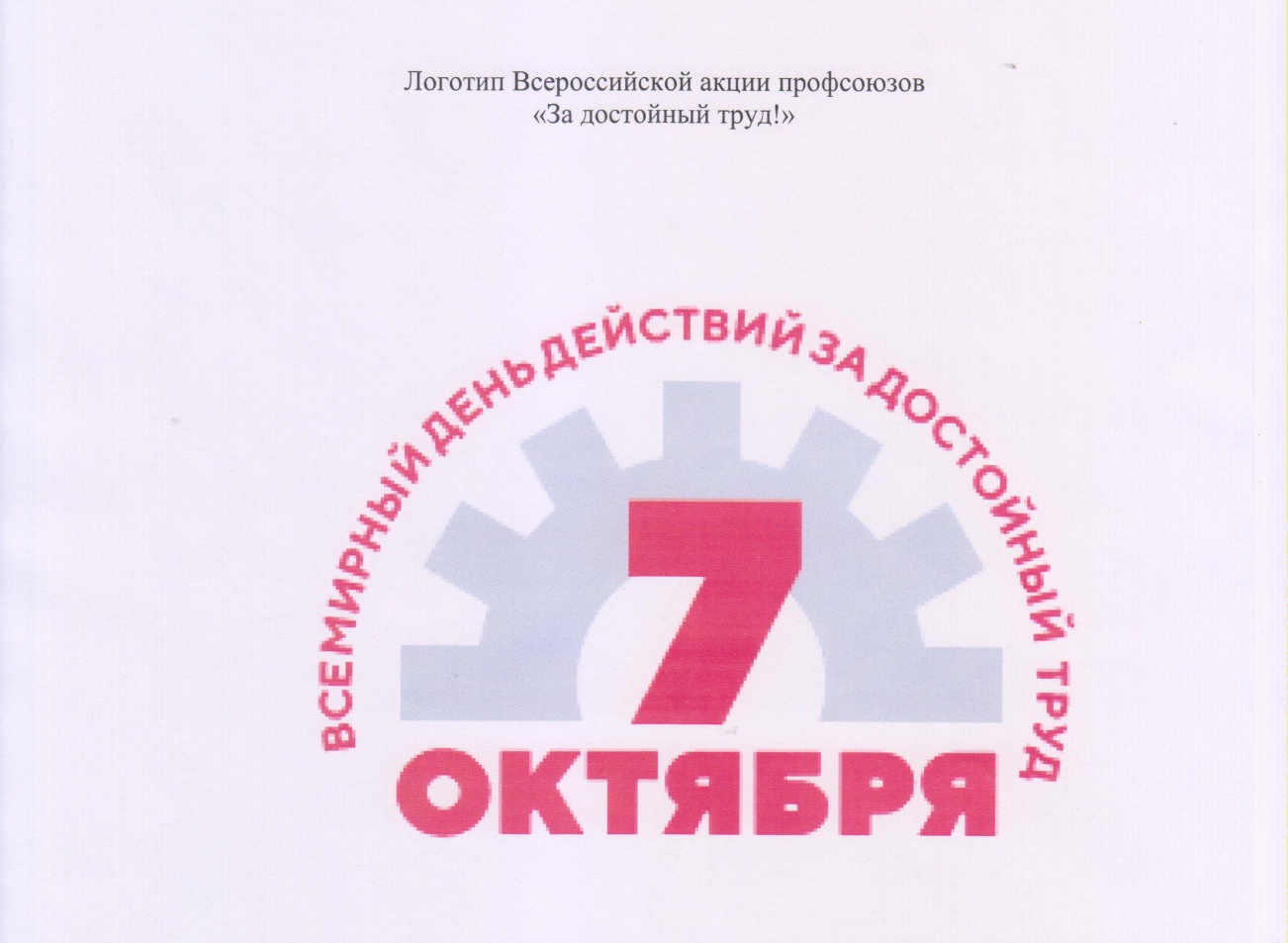 